POSTING DATE:  June 3 – June 16, 2020CONTACT PERSON:  Mitzi Gallagher-Long (570) 524-4491FFY COMMUNITY DEVELOPMENT BLOCK GRANT FIRST PUBLIC HEARING NOTICE County, on behalf of Lewisburg Borough, plans to submit an application to the Pennsylvania Department of Community and Economic Development (DCED) for Federal Community Development Block Grant (CDBG) funds. For Federal Fiscal Year (FFY) 20, . A Public Hearing will be held on , 20,     Interested applicants should contact Lewisburg Borough as soon as possible for funding consideration, but in no case later than June 16, 2020, at which time the Public Hearing is scheduled.Proposed project activities must meet one or more of three objectives:  benefit low- and moderate-income (LMI) persons; prevent or eliminate slums or blight; and/or alleviate immediate threats to the health and safety of the community. Housing, community and economic development activities are eligible; examples include housing rehab, demolition or improvement of blighted property and public works projects. A list of eligible activities can be found in Section 105(s) of the Housing and Community Development Act (P.L. 93-383), as amended.Union County, on behalf of Lewisburg Borough, will commit not less than 70% of the total funds after administration costs, to projects which principally benefit (LMI).  encourage public comment on possible projects including environmental impacts, the  Three-Year Community Development Plan, as well as current or past CDBG projects. No displacement is anticipated, and every effort will be made to avoid or minimize displacement and relocation.  Should displacement be required, the applicant is responsible for replacing all LMI housing units that are demolished or converted.  At this hearing,  will disclose the types and levels of assistance that it would make available if persons were to be displaced by CDBG-funded activities.Union County, on behalf of Lewisburg Borough, does not discriminate in access to, participation in, or treatment or employment in its federally funded programs or services. In the event the public believes that discrimination, denied accessibility, or denied equal opportunity has occurred, Union County, on behalf of Lewisburg Borough, Section 504 officer,  may be reached at (570) 524-8686.Technical assistance will be provided upon request to any groups or persons, especially LMI persons or their representatives, when developing proposals intending to use CDBG funds.   will strive to make all programs and activities accessible to all learning, mobility, vision, hearing, and language-impaired persons.  If you have a disability or limited English proficiency and require an auxiliary aid or accommodations, please contact  at SEDA-COG, 1-800-332-6701, 1-800-654-5984 TTY, 1-800-654-5988 TDD to discuss your needs.  Translators will be available upon request.Any complaints or grievances should be written and submitted to  at SEDA-COG. Written responses will be addressed within 15 working days when practicable.Übersetzer sind für die öffentliche Sitzung auf Anfrage erhältlich.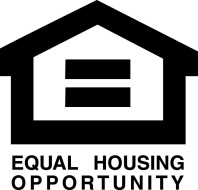 Traductores estarán disponibles en las reunions públicas por petición.